ՆԱԽԱԳԻԾ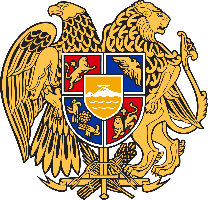 ՀԱՅԱՍՏԱՆԻ ՀԱՆՐԱՊԵՏՈՒԹՅԱՆ  ԿԱՌԱՎԱՐՈՒԹՅՈՒՆՈ  Ր  Ո  Շ  Ո Ւ  Մ«     » ___________ 2022 թվականի  N              - ՆՀԱՅԱՍՏԱՆԻ ՀԱՆՐԱՊԵՏՈՒԹՅԱՆ ԿԱՌԱՎԱՐՈՒԹՅԱՆ 2007 ԹՎԱԿԱՆԻ ՀՈԿՏԵՄԲԵՐԻ 4-Ի N 1268-Ն ՈՐՈՇՄԱՆ ՄԵՋ ՓՈՓՈԽՈՒԹՅՈՒՆՆԵՐ ԵՎ ԼՐԱՑՈՒՄՆԵՐ ԿԱՏԱՐԵԼՈՒ ՄԱՍԻՆ------------------------------------------------------------------------------------------------------------Համաձայն «Նորմատիվ իրավական ակտերի մասին» օրենքի 33-րդ և 34-րդ հոդվածների՝ Հայաստանի Հանրապետության կառավարությունը   ո ր ո շ ու մ     է.Հայաստանի Հանրապետության կառավարության 2007 թվականի հոկտեմբերի 4-ի «Հայաստանի Հանրապետության մուտքի վիզա ստանալու և մուտքի վիզայի ժամկետը երկարաձգելու դիմումների հետ ներկայացվող փաստաթղթերի ցանկը, դիմումների քննարկման, մուտքի վիզաների տրամադրման, մուտքի վիզայի ժամկետի երկարաձգման կարգը, Հայաստանի Հանրապետության մուտքի վիզայի տրամադրման, վիզայի ժամկետի երկարաձգման, մերժման, մուտքի վիզան ուժը կորցրած ճանաչելու կամ մուտքի մերժման մասին օտարերկրյա քաղաքացու անձնագրում կատարվող նշման ձեվը, Հայաստանի Հանրապետության մուտքի վիզաներն ըստ այցելության տեսակի կոդավորելու, Հայաստանի Հանրապետության մուտքի վիզա ստացած, մուտքի վիզայի ժամկետը երկարաձգած անձանց տվյալների բանկի վարման, տվյալների մուտքագրման և տրամադրման կարգը հաստատելու մասին» N 1268-Ն որոշման (այսուհետ՝ որոշում) մեջ կատարել հետևյալ փոփոխությունները և լրացումները՝Որոշմամբ հաստատված հավելված 1-ով հաստատված ցանկի 1-ին կետի 2-րդ ենթակետից հանել «օտարերկրյա պետություններում Հայաստանի Հանրապետության դիվանագիտական ներկայացուցչություններում կամ հյուպատոսական հիմնարկներում Հայաստանի Հանրապետության կառավարության 2008 թվականի ապրիլի 4-ի N 329-Ն որոշման 1-ին կետով հաստատված ցանկում ընդգրկված պետությունների քաղաքացիների, ինչպես նաև ճամփորդական փաստաթղթերով ճանապարհորդող անձանց կողմից» բառերը, իսկ «դիմում» բառը փոխարինել «դիմում-հարցաթերթիկ» բառերով։ Որոշմամբ հաստատված հավելված 1-ով հաստատված ցանկի 1-ին կետի 3-րդ ենթակետը շարադրել նոր խմբագրությամբ՝ հետևյալ բովանդակությամբ.«Հայաստանի Հանրապետության պետական սահմանի անցման կետերում մուտքի վիզա ստանալու դեպքում՝ նաև սույն որոշման Հավելված 2-ի 1.2 կետում նշված պետությունների ժամանակավոր կամ մշտական կացության կարգավիճակի քարտ կամ վավեր մուտքի վիզա։»Որոշմամբ հաստատված հավելված 1-ով հաստատված ցանկի 1-ին կետի 4-րդ ենթակետում «դիմում» բառը փոխարինել «դիմում-հարցաթերթիկ» բառերով։ Որոշմամբ հաստատված հավելված 1-ով հաստատված ցանկի 1-ին կետի 8-րդ ենթակետում «հայտագիր» բառից հետո լրացնել «կամ Հայաստանի Հանրապետության պետական մարմնի կողմից տրված հրավեր» բառերը։Որոշմամբ հաստատված հավելված 1-ով հաստատված ցանկի 1-ին կետի 10-րդ ենթակետը շարադրել նոր խմբագրությամբ՝ հետևյալ բովանդակությամբ.«Հայաստանի Հանրապետության քաղաքացու ընտանիքի անդամ (ամուսին, ծնող, զավակ, քույր, եղբայր) հանդիսացող և Հայաստանի Հանրապետության օրենսդրությամբ՝ Հայաստանի Հանրապետության պետական սահմանի անցման կետերում մուտքի վիզա ստանալու իրավունք չունեցող օտարերկրյա քաղաքացիները և ճամփորդական փաստաթուղթ ունեցող անձինք Հայաստանի Հանրապետության պետական սահմանի անցման կետերում Հայաստանի Հանրապետության մուտքի վիզա ստանալու համար պետք է ներկայացնեն նաև հետևյալ փաստաթղթերից մեկը`ա. ամուսնու դեպքում` ամուսնու անձնագրի (նույնականացման քարտի) և ամուսնության վկայականի պատճենները, ինչպես նաև ամուսնու կոնտակտային տվյալները (առկայության դեպքում՝ հեռախոսահամար, հասցե և այլն).բ. ծնողի դեպքում` ծնողի անձնագրի (նույնականացման քարտի) և օտարերկրացու ծննդյան վկայականի պատճենները, ինչպես նաև ծնողի կոնտակտային տվյալները (առկայության դեպքում՝ հեռախոսահամար, հասցե և այլն).գ. զավակի դեպքում` զավակի անձնագրի (նույնականացման քարտի) և ծննդյան վկայականի պատճենները, ինչպես նաև զավակի կոնտակտային տվյալները (առկայության դեպքում՝ հեռախոսահամար, հասցե և այլն).դ. քրոջ և եղբոր դեպքում` նրանց անձնագրի (նույնականացման քարտի), ծննդյան վկայականի և օտարերկրացու ծննդյան վկայականի պատճենները, ինչպես նաև քրոջ (եղբոր) կոնտակտային տվյալները (առկայության դեպքում՝ հեռախոսահամար, հասցե և այլն).»Որոշմամբ հաստատված հավելված 1-ով հաստատված ցանկի 1-ին կետի 11-րդ ենթակետը շարադրել նոր խմբագրությամբ՝ հետևյալ բովանդակությամբ.«Ազգությամբ հայ հանդիսացող և Հայաստանի Հանրապետության օրենսդրությամբ՝ Հայաստանի Հանրապետության պետական սահմանի անցման կետերում մուտքի վիզա ստանալու իրավունք չունեցող օտարերկրյա քաղաքացիները և ճամփորդական փաստաթուղթ ունեցող անձինք Հայաստանի Հանրապետության պետական սահմանի անցման կետերում Հայաստանի Հանրապետության մուտքի վիզա ստանալու համար պետք է ներկայացնեն նաև հետևյալ փաստաթղթերից մեկը`ա. ազգությամբ հայ լինելու վերաբերյալ նշում պարունակող ծննդյան վկայականի բնօրինակը, իսկ Հայաստանի Հանրապետության իրավասու մարմինների կողմից տրված կամ հաստատված լինելու դեպքում՝ միայն պատճենը.բ. ազգությամբ հայ լինելու վերաբերյալ նշում պարունակող՝ Հայաստանի Հանրապետության օրենսդրութամբ սահմանված եկեղեցական կառույցի կողմից տրված մկրտության վկայականի բնօրինակը, իսկ Մայր աթոռ Սուրբ Էջմիածնի կողմից տրված կամ Հայաստանի Հանրապետության իրավասու մարմինների կողմից հաստատված լինելու դեպքում՝ միայն պատճենը.գ. ազգությամբ հայ լինելու հանգամանքը հիմնավորող այլ փաստաթուղթ։Օտարերկրյա պետության իրավասու մարմնի կողմից տված փաստաթուղթը ճանաչվում է հյուպատոսական օրինականացման առկայության դեպքում, եթե Հայաստանի Հանրապետության միջազգային պայմանագրերով այլ բան նախատեսված չէ: Ներկայացվող փաստաթղթի թարգմանություն չի պահանջվում, եթե այն կազմված է անգլերեն կամ ռուսերեն լեզվով։ Այլ օտար լեզվով կազմված փաստաթուղթը ներկայացվում է հայերեն թարգմանությամբ:Ներկայացված փաստաթղթերի իսկության հարցում հիմնավոր կասկած առաջանալու դեպքում Հայաստանի Հանրապետության մուտքի վիզա տրամադրող լիազոր մարմնի ներկայացուցիչը կարող է կատարել լրացուցիչ ստուգումներ։»Որոշմամբ հաստատված հավելված 1-ով հաստատված ցանկի 2-րդ կետը շարադրել նոր խմբագրությամբ՝ հետևյալ բովանդակությամբ.«Ի լրումն 1-ին կետում նշված փաստաթղթերի Հայաստանի Հանրապետության մուտքի վիզա ստանալու համար կարող են ներկայացվել նաև հետևյալ փաստաթղթերը.Ինքնաթիռի տոմս.Հյուրանոցի ամրագրում.Տուրիստական ընկերության հրավերը.Ֆինանսական միջոցների առկայության մասին հիմքեր (բանկային քաղվածք, այլ ապացույցներ).Առողջապահական (ճամփորդական) ապահովագրություն.Անձնագրի այն էջերը, որոնք պարունակում են այլ պետությունների գործող կամ վերջին 3 տարիներին տրված և սպառված վիզաներ կամ կացության կարգավիճակի քարտեր.Այլ փաստաթղթեր։»Որոշմամբ հաստատված հավելված 1-ով հաստատված ձև 1-ը սահմանել նոր խմբագրությամբ՝ հետևյալ բովանդակությամբ.Ձև N 1Ծառայողական նշումներ / For Official use OnlyՈրոշմամբ հաստատված հավելված 1-ով հաստատված ձև 2-ն ուժը կորցրած ճանաչել։ Որոշմամբ հաստատված հավելված 1-ով հաստատված ձև 3-ը սահմանել նոր խմբագրությամբ՝ համաձայն հավելվածի.Ծառայողական նշումներ / For Official use OnlyՈրոշմամբ հաստատված հավելված 2-ով հաստատված կարգի 1-ին կետը լրացնել նոր 1.1, 1.2 և 1.3 կետերով, հետևյալ բովանդակությամբ.«1.1 Հայաստանի Հանրապետության պետական սահմանի անցման կետերում Հայաստանի Հանրապետության մուտքի վիզա ստանալու համար կարող են դիմել Անտիգուա և Բարբուդայի, Բահամյան Կղզիների, Բարբադոսի, Բոսնիա և Հերցեգովինայի, Կանադայի, Չիլիի, Կորեայի Ժողովրդական Դեմոկրատական Հանրապետության, Դոմինիկայի, Դոմինիկյան Հանրապետության, Իսրայելի, Հորդանանի, Լիբանանի, Մեքսիկայի, Օմանի, Հյուսիսային Մակեդոնիայի, Պանամայի, Պերուի, Սենթ Վինսենթ և Գրենադինների, Հարավային Աֆրիկայի, Թայլանդի և Թուրքիայի քաղաքացիներն ու ճամփորդական փաստաթուղթ ունեցող անձինք։ 1.2 Այն օտարերկրացիները և ճամփորդական փաստաթուղթ ունեցող անձինք (բացառությամբ միայն հրավերի հիման վրա մուտքի վիզա ստանալու հնարավորությամբ պետությունների), ովքեր ունեն Ամերիկայի Միացյալ Նահանգների, Ավստրալիայի, Նոր Զելանդիայի, Կորեայի Հանրապետության, Մեծ Բրիտանիայի և Հյուսիսային Իռլանդիայի Միացյալ Թագավորության, Կանադայի, Ռուսաստանի Դաշնության, Ճապոնիայի, Եվրոպական Միության երկրների, Շենգենյան համաձայնագրի երկրների և Պարսից ծոցի համագործակցության խորհրդի երկրների ժամանակավոր կամ մշտական կացության կարգավիճակ կամ վավեր մուտքի վիզա՝ Հայաստանի Հանրապետության մուտքի վիզա կարող են ստանալ Հայաստանի Հանրապետության պետական սահմանի անցման կետերում։1.3 Այն պետությունների ճամփորդական փաստաթուղթ ունեցող անձինք, որոնց քաղաքացիներն ազատված են Հայաստանի Հանրապետության մուտքի վիզայի պահանջից կարող են Հայաստանի Հանրապետության մուտքի վիզա ստանալ Հայաստանի Հանրապետության դիվանագիտական ներկայացուցչություններում և հյուպատոսական հիմնարկներում, Հայաստանի Հանրապետության պետական սահմանի անցման կետերում կամ դիմել էլեկտրոնային մուտքի վիզա ստանալու համար։»Որոշմամբ հաստատված հավելված 2-ով հաստատված կարգի 2-րդ կետում «Համակարգչային ծրագրով» բառերը հանել, իսկ «ստուգվում են» բառերից առաջ լրացնել «ինքնաշխատ եղանակով» բառերը։Որոշմամբ հաստատված հավելված 2-ով հաստատված կարգի 9-րդ կետը շարադրել նոր խմբագրությամբ՝ հետևյալ բովանդակությամբ.«Հայաստանի Հանրապետության արտաքին գործերի նախարարությունը տրամադրում է էլեկտրոնային մուտքի վիզաներ՝ E-VISA էլեկտրոնային համակարգի միջոցով: Էլեկտրոնային մուտքի վիզա կարող են ստանալ միայն հրավերի հիման վրա մուտքի վիզա ստանալու հնարավորությամբ պետությունների ցանկում չներառված պետությունների քաղաքացիները և ճամփորդական փաստաթուղթ ունեցող անձինք։» Որոշմամբ հաստատված հավելված 2-ով հաստատված կարգի 10-րդ կետում «օտարերկրացին» բառից հետո լրացնել «E-VISA էլեկտրոնային համակարգում» բառերը.Որոշմամբ հաստատված հավելված 2-ով հաստատված կարգի 10-րդ կետից հետո լրացնել նոր՝ 10.1 կետ՝ հետևյալ բովանդակությամբ.«Էլեկտրոնային դիմումին կցվում են սույն որոշման Հավելված 1-ում նշված փաստաթղթերը։»Որոշմամբ հաստատված հավելված 2-ով հաստատված կարգի 11-րդ կետը շարադրել նոր խմբագրությամբ՝ հետևյալ բովանդակությամբ.«Օտարերկրացու անձնագրային տվյալներն ինքնաշխատ եղանակով ստուգվում են Հայաստանի Հանրապետության տարածքում անցանկալի համարվող օտարերկրացիների տվյալների բանկում և համընկնում չհայտնաբերվելու դեպքում դիմումն անցնում է ուսումնասիրության փուլ, որի ժամանակ ստուգվում են ներկայացված տվյալների և փաստաթղթերի համապատասխանությունը, գնահատվում է այցելության նպատակի արժանահավատությունը, որի արդյունքում ընդունվում է հետևյալ որոշումներից մեկը.- տրամադրել էլեկտրոնային մուտքի վիզա (դիմումի հաստատում),- վերադարձնել ուղղման (դիմումի խմբագրում),- չեղարկել դիմումը (դիմումի չեղարկում),- մերժել էլեկտրոնային մուտքի վիզայի տրամադրումը (դիմումի մերժում)։»Որոշմամբ հաստատված հավելված 2-ով հաստատված կարգի 11-րդ կետից հետո լրացնել նոր՝ 11.1-ից 11.10 կետերով՝ հետևյալ բովանդակությամբ.«11.1 Եթե ներկայացված տվյալները և փաստաթղթերը համապատասխանում են, իսկ այցելության նպատակը արժանահավատ է և հիմնավոր, ապա մուտքի վիզայի դիմումը հաստատվում է։11.2 Եթե ներկայացված տվյալներում և փաստաթղթերի մեջ առկա են սխալներ, վրիպակներ կամ անհամապատասխանություններ, ապա մուտքի վիզայի դիմումը E-VISA համակարգի միջոցով վերադարձվում է ուղղման՝ խմբագրելու և փաստաթղթեր կցելու հնարավորությամբ։ 11.3 Եթե էլեկտրոնային մուտքի վիզա ստանալու պահանջը վերացել է, ապա մուտքի վիզայի դիմումը չեղարկվում է։11.4 Եթե այցելության նպատակը արժանահավատ կամ հիմնավոր չէ կամ ներկայացված տվյալներում կամ փաստաթղթերում հայտնաբերվում են կեղծիքի նշաններ, ապա մուտքի վիզայի տրամադրումը մերժվում է։ Մուտքի վիզայի դիմումը մերժվում է ինքնաշխատ կերպով, եթե հայտնաբերվում է լիարժեք համընկնում Հայաստանի Հանրապետության տարածքում անցանկալի համարվող օտարերկրացիների տվյալների բանկում։11.5 Լրացուցիչ բավարար հիմքեր ներկայացվելու դեպքում համապատասխան իրավասություն ունեցող պաշտոնատար անձի կողմից դիմումի կարգավիճակը փոխվում է, որի պարագայում համակարգ է մուտքագրվում համապատասխան մեկնաբանություն, իսկ առկայության դեպքում՝ նաև համապատասխան ֆայլեր։11.6 Էլեկտրոնային մուտքի վիզայի դիմումը հաստատվում, վերադարձվում, չեղարկվում կամ մերժվում է առավելագույնը 3 (երեք) աշխատանքային օրվա ընթացքում։11.7 Դիմումը հաստատվելու դեպքում դիմողի կողմից նշված էլեկտրոնային փոստի հասցեին ուղարկվում է E-VISA էլեկտրոնային համակարգի կողմից ինքնաշխատ կերպով գեներացված PDF ձևաչափով փաստաթուղթ, որը պարունակում է տրված էլեկտրոնային վիզայի համարը, դիմումի համարը, օտարերկրացու անունը, ազգանունը, ճամփորդական փաստաթղթի համարը, տրամադրած պետության անվանումը, այցերի քանակը, վիզայի տեսակը, հարցման օրը, վիզայի վավերականության ժամկետը, վիզան տալու ամսաթիվը, վիզայի վավերականությունը, գտնվելու ժամկետը, ստուգելու համար նախատեսված հսկիչ համարը, QR կոդը, Հայաստանի Հանրապետության փաստաթղթերի վավերականության ստուգման միասնական www.e-verify.am հարթակի հղումը, այլ անհրաժեշտ տեղեկատվություն։11.8 Դիմումը վերադարձվելու դեպքում դիմողի կողմից նշված էլեկտրոնային փոստի հասցեին ուղարկվում է վերադարձման պատճառը ներկայացնող ծանուցում։11.9 Դիմումը չեղարկվելու դեպքում դիմողի կողմից նշված էլեկտրոնային փոստի հասցեին ուղարկվում է չեղարկման պատճառը ներկայացնող ծանուցում։11.10 Դիմումը մերժվելու դեպքում դիմողի կողմից նշված էլեկտրոնային փոստի հասցեին ուղարկվում է մերժման պատճառը ներկայացնող ծանուցում։»Որոշմամբ հաստատված հավելված 2-ով հաստատված կարգի 12-րդ կետում «հայտագրի» բառից հետո լրացնել «կամ Հայաստանի Հանրապետության իրավասու մարմնի պաշտոնական հրավերի» բառերը։Որոշմամբ հաստատված հավելված 2-ով հաստատված կարգի 16-րդ կետում «ժամկետը» բառից հետո լրացնել «Հայաստանի Հանրապետության օրենսդրությամբ նախատեսված դեպքերում և կարգով» բառերը:Որոշմամբ հաստատված հավելված 2-ով հաստատված կարգի 17-րդ կետում «15» բառից հետո լրացնել «աշխատանքային» բառը:Որոշմամբ հաստատված հավելված 2-ով հաստատված կարգի 17-րդ կետից հետո լրացնել նոր՝ 17.1 և 17.2 կետերը՝ հետևյալ բովանդակությամբ.«17.1. Հայաստանի Հանրապետության մուտքի վիզայի ժամկետը կարող է երկարաձգվել նաև E-VISA էլեկտրոնային համակարգի միջոցով՝ եթե առկա չեն օտարերկրացու Հայաստանի Հանրապետության մուտքի վիզայի ժամկետի երկարաձգելը մերժելու Հայաստանի Հանրապետության օրենսդրությամբ սահմանված հիմքեր։17.2. Հայաստանի Հանրապետության տարածքում գտնվող օտարերկրացին կարող է ստանալ  Հայաստանի Հանրապետության մուտքի էլեկտրոնային վիզա, որը վավերական կլինի միայն Հայաստանի Հանրապետությունից դուրս գալու պարագայում՝ հաջորդ մուտքի համար։»22. Որոշմամբ հաստատված հավելված 2-ով հաստատված կարգի 18-րդ կետում «Հայաստանի Հանրապետության» բառերից հետո հանել «կառավարությանն առընթեր» բառերը։23.  Սույն որոշումն ուժի մեջ է մտնում պաշտոնական հրապարակմանը հաջորդող օրվանից:ՀԱՅԱՍՏԱՆԻ  ՀԱՆՐԱՊԵՏՈՒԹՅԱՆ                ՎԱՐՉԱՊԵՏ					         Ն.ՓԱՇԻՆՅԱՆԵրևան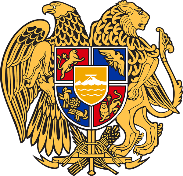 ԴԻՄՈՒՄ-ՀԱՐՑԱԹԵՐԹԻԿ
ՀԱՅԱՍՏԱՆԻ ՀԱՆՐԱՊԵՏՈՒԹՅԱՆ ՄՈՒՏՔԻ ՎԻԶԱՍՏԱՆԱԼՈՒ ՀԱՄԱՐ
APPLICATION FOR ENTRY VISA TO THE REPUBLIC OF ARMENIAԼուսանկար Photo 35x45mm1. Ազգանուն (ինչպես անձնագրում) / Sսrname (As in Passpօrt)2.Անուն (ինչպես անձնագրում) / Name (As in Passpօrt)3. Այլ անուններ / Other Names11. Անձնագրի տեսակ / Type of Passport5. Ծննդյան վայր / Place օf Birtհ11. Անձնագրի տեսակ / Type of Passport11. Անձնագրի տեսակ / Type of Passport7. Զբաղմունք / Occսpatiօn12. Քաղաքացիություն / Nationality13. Մշտական բնակության հասցե / Address օf Permanent Residence14. Հեռախոսահամար / Telephone15. Հայաստանում գտնվելու ընթացքում բնակության հասցե / Address During Yօսr Stay in Armenia15. Հայաստանում գտնվելու ընթացքում բնակության հասցե / Address During Yօսr Stay in Armenia17. 16 տարեկանից ցածր տարիքի երեխաներ, որոնք նշված են Ձեր անձնագրում և ճանապարհորդում են Ձեզ հետ /
Children under 16 Included in Your Passport and Travelling witհ You
(անուն, ազգանուն, ծննդյան օր, ամիս, տարեթիվ, քաղաքացիություն / Name, Surname, Date օf Birth, Natiօnality)17. 16 տարեկանից ցածր տարիքի երեխաներ, որոնք նշված են Ձեր անձնագրում և ճանապարհորդում են Ձեզ հետ /
Children under 16 Included in Your Passport and Travelling witհ You
(անուն, ազգանուն, ծննդյան օր, ամիս, տարեթիվ, քաղաքացիություն / Name, Surname, Date օf Birth, Natiօnality)18. Հրավիրող անձի անունը և ազգանունը կամ կազմակերպության անվանումը, հասցեն և հեռախոսահամարը (առկայության դեպքում)/                                                                      Surname, first name, telephone number and the address of the inviting person or organization (if applicable) 
18. Հրավիրող անձի անունը և ազգանունը կամ կազմակերպության անվանումը, հասցեն և հեռախոսահամարը (առկայության դեպքում)/                                                                      Surname, first name, telephone number and the address of the inviting person or organization (if applicable) 
19. Այցելության նպատակ / Purpose of Visit19. Այցելության նպատակ / Purpose of Visit23. Վերջին 5 տարում այցելած երկրները / Countries visited in last 5 years23. Վերջին 5 տարում այցելած երկրները / Countries visited in last 5 years24. Այլ պետությունների քաղաքացիություն կամ բնակության իրավունք/Nationality (citizenship) or residence permit in other countries24. Այլ պետությունների քաղաքացիություն կամ բնակության իրավունք/Nationality (citizenship) or residence permit in other countries1. Վիզայի համարը2. Վիզայի տեսակը2. Վիզայի տեսակը3. Վիզայի կոդը4. Վիզան տալու օր, ամիս, տարեթիվ 
                        _____ /_____ /________4. Վիզան տալու օր, ամիս, տարեթիվ 
                        _____ /_____ /________5. Վիզայի վավերականության ժամկետը
_____ /_____ /________-ից մինչև _____ /_____ /________5. Վիզայի վավերականության ժամկետը
_____ /_____ /________-ից մինչև _____ /_____ /________7. ՀՀ մուտքի վիզա տրամադրող պաշտոնատար անձի ստորագրությունը7. ՀՀ մուտքի վիզա տրամադրող պաշտոնատար անձի ստորագրությունը7. ՀՀ մուտքի վիզա տրամադրող պաշտոնատար անձի ստորագրությունը7. ՀՀ մուտքի վիզա տրամադրող պաշտոնատար անձի ստորագրությունըԴԻՄՈՒՄ-ՀԱՐՑԱԹԵՐԹԻԿ
ՀԱՅԱՍՏԱՆԻ ՀԱՆՐԱՊԵՏՈՒԹՅԱՆ ՄՈՒՏՔԻ ՎԻԶԱՅԻ ԺԱՄԿԵՏԻ ԵՐԿԱՐԱՁԳՄԱՆ ՀԱՄԱՐ 
APPLICATION FOR EXTENSION OF А VISA TO THE REPUBLIC OF ARMENIAԼուսանկար Photo 35x45mm1. Ազգանուն (ինչպես անձնագրում) / Sսrname (As in Passpօrt)2. Անուն (ինչպես անձնագրում) / Name (As in Passpօrt)3. Այլ անուններ / Other Names11. Անձնագրի տեսակ / Type of Passport5. Ծննդյան վայր / Place օf Birtհ11. Անձնագրի տեսակ / Type of Passport11. Անձնագրի տեսակ / Type of Passport7. Զբաղմունք / Occսpatiօn12. Քաղաքացիություն / Nationality13. Հայաստանում գտնվելու ընթացքում բնակության հասցե / Address During Yօսr Stay in Armenia14. Հեռախոսահամար / Telephone16. Պահանջվող լրացուցիչ օրերի քանակը / Requesting additional days16. Պահանջվող լրացուցիչ օրերի քանակը / Requesting additional days1. Վիզայի համարը2. Վիզայի տեսակը2. Վիզայի տեսակը3. Վիզայի կոդը4. Վիզան տալու օր, ամիս, տարեթիվ 
                        _____ /_____ /________4. Վիզան տալու օր, ամիս, տարեթիվ 
                        _____ /_____ /________5. Վիզայի վավերականության ժամկետը
_____ /_____ /________-ից մինչև _____ /_____ /________5. Վիզայի վավերականության ժամկետը
_____ /_____ /________-ից մինչև _____ /_____ /________7. ՀՀ մուտքի վիզա տրամադրող պաշտոնատար անձի ստորագրությունը7. ՀՀ մուտքի վիզա տրամադրող պաշտոնատար անձի ստորագրությունը7. ՀՀ մուտքի վիզա տրամադրող պաշտոնատար անձի ստորագրությունը7. ՀՀ մուտքի վիզա տրամադրող պաշտոնատար անձի ստորագրությունը